ВЕКТОРЫ.1.  Найдите длину вектора (6; 8).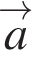 2.  Найдите квадрат длины вектора .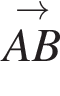 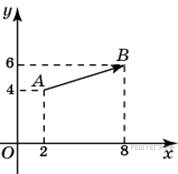 3.  Стороны правильного треугольника равны . Найдите длину вектора .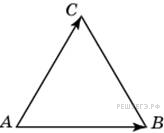 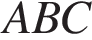 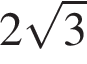 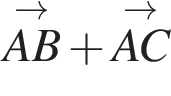 4. Стороны правильного треугольника равны 3. Найдите длину вектора .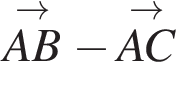 5. Стороны правильного треугольника равны 3. Найдите скалярное произведение векторов  и .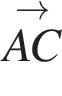 6. Найдите сумму координат вектора .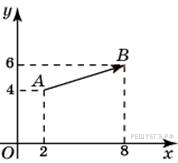 7. Вектор  с началом в точке (2; 4) имеет координаты (6; 2). Найдите абсциссу точки .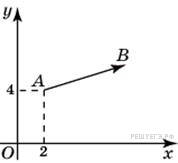 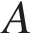 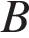 8. Вектор  с началом в точке (2; 4) имеет координаты (6; 2). Найдите ординату точки .9.  Вектор  с началом в точке (3; 6) имеет координаты (9; 3). Найдите сумму координат точки .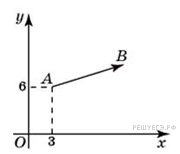 10. Вектор  с концом в точке (5; 3) имеет координаты (3; 1). Найдите абсциссу точки .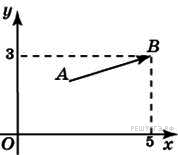 11. Вектор  с концом в точке (5; 3) имеет координаты (3; 1). Найдите ординату точки .12. Вектор  с концом в точке (5; 4) имеет координаты (3; 1). Найдите сумму координат точки .13. Найдите сумму координат вектора  + .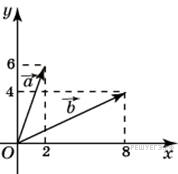 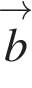 14. Найдите квадрат длины вектора  + .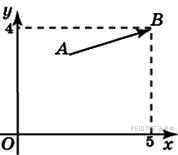 15. Найдите сумму координат вектора .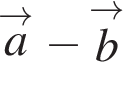 16. Найдите квадрат длины вектора .17. Найдите скалярное произведение векторов  и .18. Найдите угол между векторами  и . Ответ дайте в градусах.19. Найдите сумму координат вектора  + .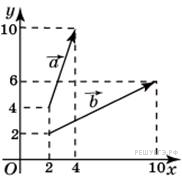 20. Найдите квадрат длины вектора  + .21. Найдите сумму координат вектора .22. Найдите квадрат длины вектора .23. Найдите скалярное произведение векторов  и .24. Найдите угол между векторами  и . Ответ дайте в градусах.